The Remaking of Ink Art in Contemporary East Asia （墨展）銀川當代美術館　MOCA Yinchuan CHINA    2017/06/18-08/20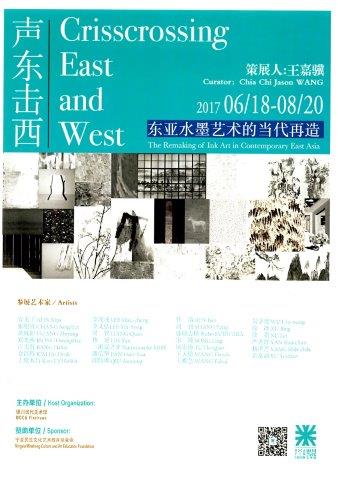 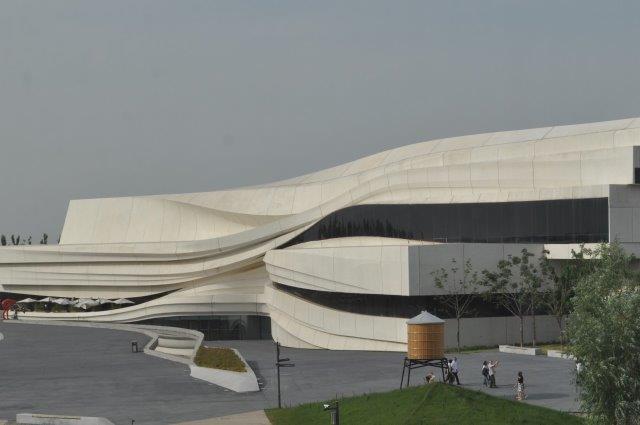 　　　　　　　　　　　　　　　　　　　　　 　MOCA Yinchuan CHINA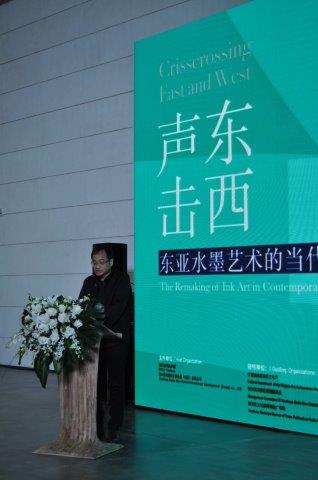 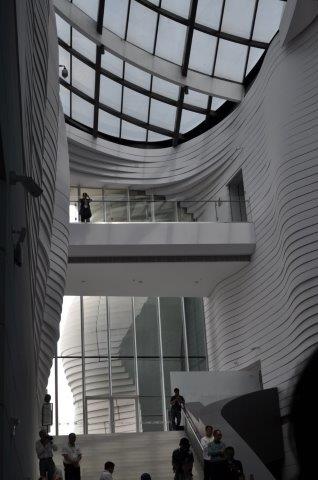 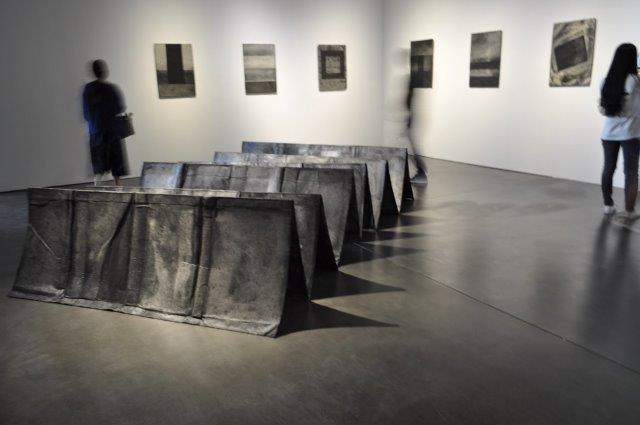 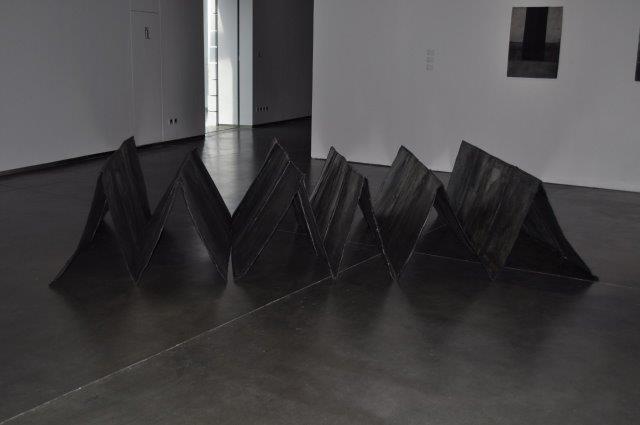 Curator: Cha Chi Jason Wang　　　　　　　　　　　　　　　[Peace] 藤原志保　Shiho FUJIWARA